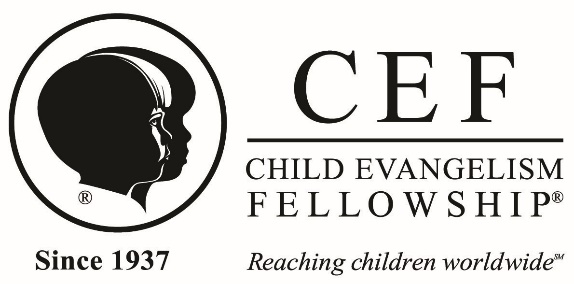 Parent / Guardians, please note due to limited space on the school campus, and in cooperation with school administration, the after school Good News Club will be held at the First Baptist Church of Woodville. After school the children registered for the program will be dismissed to a holding place at the school, then persons from Woodville Elementary will escort your child across the street and onto the church property. They will be met by volunteers from the Good News Club team. Your child’s safety will be of utmost concern. By completing the GNC registration form and signing below you understand the location of the club and how your child will arrive there. You are granting permission for your child/children to be escorted from the school onto the church property. Parent / guardians will pick-up children from the church property at the end of the club. __________________________	              ___________Signature					Date